      Obecní úřad Březí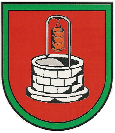 Hlavní 38, 691 81 Březítel.: 539 029 373email: obec@breziumikulova.czŽádost o prodej pozemkuŽádost o prodej pozemku(1) Identifikace  údaje žadateleJméno a příjmení, titulrodné číslostátní občanstvítrvalý pobyttelefon, e-mailJméno a příjmení, titulrodné číslostátní občanstvítrvalý pobyttelefon, e-mail(2) Žádám o prodej parceldruh parcelykatastrální územíčíslo parcelyvýměra parcelyúčel prodejeV Březí dne:podpis